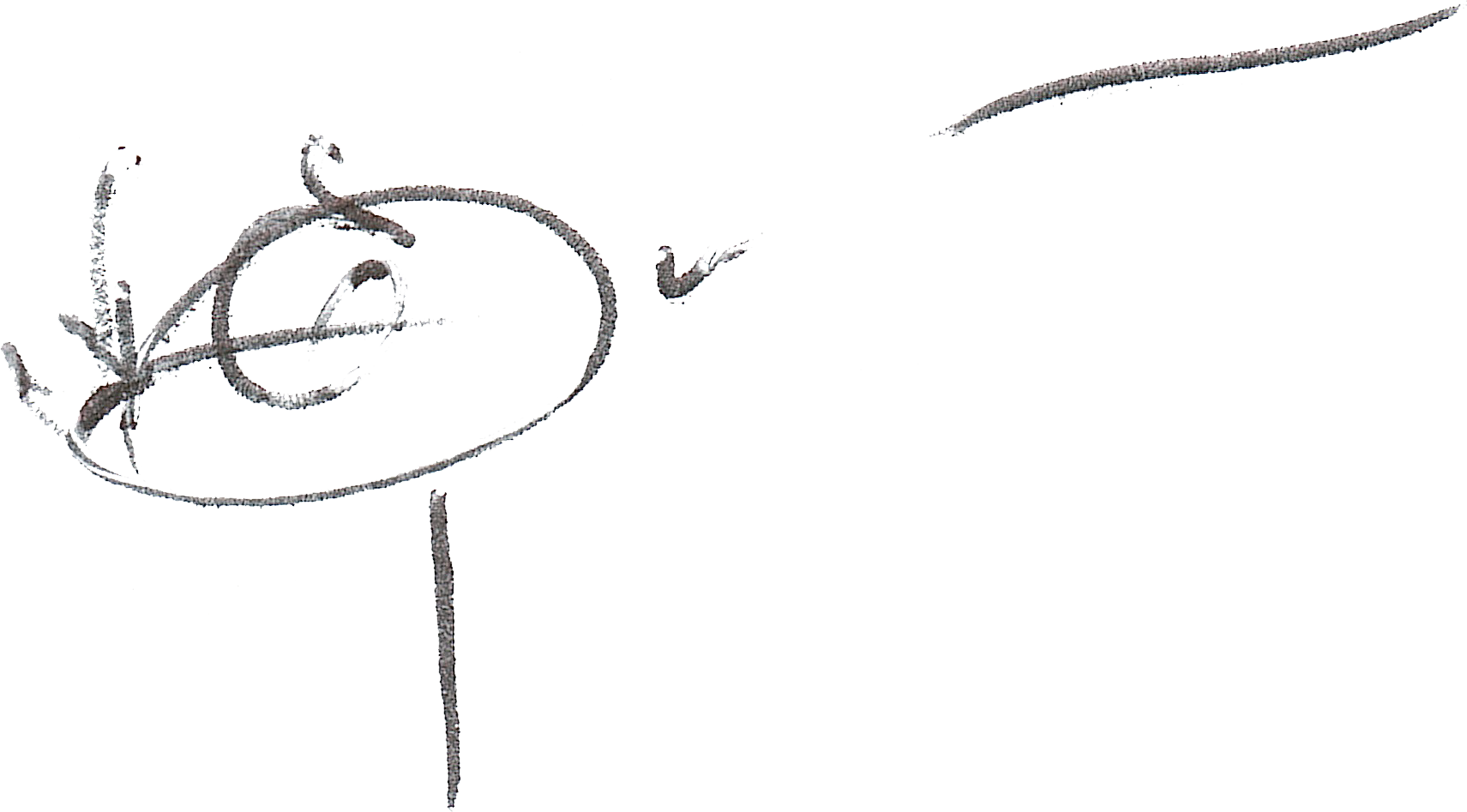 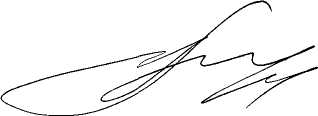 ДУМА ВЕСЬЕГОНСКОГО МУНИЦИПАЛЬНОГО ОКРУГАТВЕРСКОЙ ОБЛАСТИРЕШЕНИЕг.Весьегонск21.02.2023                                                                                                                               № 281О внесении изменений в решение ДумыВесьегонского муниципального округаот 21.07.2020  № 124ДУМА ВЕСЬЕГОНСКОГО МУНИЦИПАЛЬНОГО ОКРУГА РЕШИЛА:1.Внести в  Правила благоустройства территории Весьегонского муниципального округа Тверской области, утвержденные решением Думы Весьегонского муниципального округа 21.07.2020  № 124 следующие изменения:1.1.Абзац 9 пункта 25.3 раздела XXIV. Содержание и благоустройство придомовой территории многоквартирного дома изложить в следующей редакции:«При проведении работ по уборке, благоустройству придомовой территории лицо, осуществляющее содержание придомовой территории, обязано информировать жителей многоквартирных домов, о сроках и месте проведения работ по уборке и вывозу снега с придомовой территории и о необходимости перемещения транспортных средств, препятствующих уборке придомовой территории, в том числе спецтехникой, в случае если такое перемещение необходимо, с указанием соответствующего срока, в течение которого транспортные средства должны быть перемещены с придомовой территории.       Собственник (владелец) транспортного средства, размещенного на придомовой территории многоквартирного дома, обязан принять меры по освобождению придомовой территории многоквартирного дома от данного транспортного средства в сроки, предусмотренные уведомлением лица, осуществляющего содержание придомовой территории многоквартирного дома, о планируемом проведении работ по уборке придомовой территории многоквартирного дома».2.Опубликовать настоящее решение в газете «Весьегонская жизнь».3.Настоящее решение вступает в силу после его официального опубликования.Председатель Думы Весьегонскогомуниципального округа                                                                                          А.С. ЕрмошинГлава Весьегонского муниципального округа                                                                                          А.В. Пашуков